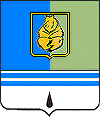 ПОСТАНОВЛЕНИЕАДМИНИСТРАЦИИ ГОРОДА КОГАЛЫМАХанты-Мансийского автономного округа – ЮгрыОт «_02_»_  июля _ .		                                         № 1621Об утверждении порядка установления размеровплаты за содержание и ремонт жилогопомещения в случае, если собственникипомещений в многоквартирном домена их общем собрании не приняли решение об установлении размера платы за содержание и ремонт жилого помещенияВ соответствии с Федеральным законом от 06.10.2003 №131-ФЗ                 «Об общих принципах организации местного самоуправления в Российской Федерации», частью 4 статьи 158 Жилищного кодекса Российской Федерации, постановлением Правительства Российской Федерации от 13.08.2006 №491 «Об утверждении Правил содержания общего имущества в многоквартирном доме и правил изменения размера платы за содержание и ремонт жилого помещения в случае оказания услуг и выполнения работ по управлению, содержанию и ремонту общего имущества в многоквартирном доме ненадлежащего качества и (или) с перерывами, превышающими установленную продолжительность», Уставом города Когалыма:1. Утвердить порядок установления размеров платы за содержание и ремонт жилого помещения в случае, если собственники помещений в многоквартирном доме на их общем собрании не приняли решение об установлении размера платы за содержание и ремонт жилого помещения согласно приложению.2. Управлению экономики Администрации города Когалыма (В.И.Кравец) направить в юридическое управление Администрации города Когалыма текст постановления и приложения к нему, его реквизиты, сведения об источнике официального опубликования в порядке и сроки, предусмотренные распоряжением Администрации города Когалыма                      от 04.10.2011 №198-р «О мерах по формированию регистра муниципальных нормативных правовых актов Ханты-Мансийского автономного округа Югры» для дальнейшего направления в Управление государственной регистрации нормативных правовых актов Аппарата Губернатора Ханты-Мансийского автономного округа Югры.3. Опубликовать настоящее постановление и приложение к нему в газете «Когалымский вестник» и разместить на официальном сайте Администрации города Когалыма в сети Интернет (www.admkogalym.ru). 4. Контроль за выполнением постановления возложить на заместителя Главы города Когалыма Т.И.Черных. Исполняющий обязанности Главы города Когалыма					А.Е.Зубовичогласовано:зам. Главы города Когалыма				С.В.Подивиловзам. Главы города Когалыма				Т.И.Черныхзам. председателя КУМИ				А.В.Ковальчукначальник УЭ 						В.И.Кравец зам. начальника УЖКХ				Г.А.Байдавлетови.о. начальника ЮУ					С.В.ПановаПодготовлено:начальник отдела цен УЭ				Т.В.РоманишинаРазослать: ОЦ УЭ, УЖКХ, КУМИ, ЮУ, УпоИР, ООО «Новый век», газета «когалымский ветник» Логацкий.Приложениек постановлению Администрации города Когалымаот 02.07.2012 №1621ПОРЯДОКУСТАНОВЛЕНИЯ РАЗМЕРОВ ПЛАТЫ  ЗА СОДЕРЖАНИЕ И РЕМОНТ ЖИЛОГОПОМЕЩЕНИЯ В СЛУЧАЕ, ЕСЛИ СОБСТВЕННИКИ ПОМЕЩЕНИЙВ МНОГОКВАРТИРНОМ ДОМЕ НА ИХ ОБЩЕМ СОБРАНИИ НЕ ПРИНЯЛИРЕШЕНИЕ ОБ УСТАНОВЛЕНИИ РАЗМЕРА ПЛАТЫ ЗА СОДЕРЖАНИЕИ РЕМОНТ ЖИЛОГО ПОМЕЩЕНИЯ1. Общие положения1.1. Настоящий порядок установления размеров платы за содержание и ремонт жилого помещения в случае, если собственники помещений в многоквартирном доме на их общем собрании не приняли решение об установлении размера платы за содержание и ремонт жилого помещения (далее - порядок) подготовлен в соответствии с Федеральным законом                 от 06.10.2003 №131-ФЗ «Об общих принципах организации местного самоуправления в Российской Федерации», частью 4 статьи 158 Жилищного кодекса Российской Федерации, постановлением Правительства Российской Федерации от 13.08.2006 №491 «Об утверждении Правил содержания общего имущества в многоквартирном доме и правил изменения размера платы за содержание и ремонт жилого помещения в случае оказания услуг и выполнения работ по управлению, содержанию и ремонту общего имущества в многоквартирном доме ненадлежащего качества и (или) с перерывами, превышающими установленную продолжительность», Уставом города Когалыма:1.2. Порядок разработан в целях упорядочения в городе Когалыме процедуры установления Администрацией города Когалыма размеров платы за содержание и ремонт жилого помещения (далее - размеры платы), в случае, если собственники помещений в многоквартирном доме на их общем собрании, проводимом в порядке, предусмотренном Жилищным кодексом Российской Федерации, не приняли решение об установлении размера платы, предложенного управляющей организацией.1.3. В Администрацию города Когалыма для установления размера платы в конкретном многоквартирном доме в соответствии с настоящим порядком вправе обратиться: управляющая многоквартирным домом организация, совет многоквартирного дома либо любое лицо, уполномоченное общим собранием собственников помещений многоквартирного дома на обращение в Администрацию города Когалыма  по вопросу установления размера платы для данного многоквартирного дома (далее - заявитель).2. Порядок установления Администрацией города Когалыма размеровплаты за содержание и ремонт жилого помещения2.1. Заявитель не позднее чем за 3 месяца до планируемой даты изменения или установления размера платы  представляет в Администрацию города следующие документы:- заявление об установлении размера платы для конкретного многоквартирного дома по форме  согласно приложению 1 к настоящему порядку;- сведения о технической характеристике и эксплуатационных показателях многоквартирного дома согласно приложению 2 к настоящему порядку;- копию протокола общего собрания собственников помещений о выборе способа управления многоквартирным домом и выборе управляющей организации с перечнем и периодичностью выполнения работ (услуг) по содержанию и ремонту общего имущества многоквартирного дома (в зависимости от конструктивных особенностей, степени физического износа и технического состояния), утвержденных протоколом общего собрания собственников помещений;- копию протокола общего собрания собственников помещений, содержащего сведения о непринятии решения об установлении предложенного управляющей организацией размера платы в соответствии с перечнем и периодичностью выполнения работ (услуг) по содержанию и ремонту общего имущества многоквартирного дома, утвержденных собственниками помещений на общем собрании.Заявитель несет ответственность за достоверность представляемых им сведений, перечисленных в настоящем пункте.В случае, если собственники помещений на общем собрании не утвердили перечень и периодичность выполнения работ (услуг) по содержанию и ремонту общего имущества многоквартирного дома, размер платы устанавливается Администрацией города Когалыма исходя из перечня и периодичности выполнения работ по техническому обслуживанию, санитарному содержанию и текущему ремонту жилищного фонда, утвержденного постановлением Главы города Когалыма от 27.03.2006 №370.2.2. В случае предоставления заявителем не всех документов, предусмотренных пунктом 2.1 настоящего порядка, управление в течение 5 рабочих дней с момента поступления заявления готовит письменную информацию заявителю о перечне непредставленных документов, которые заявитель должен представить в управление жилищно-коммунального хозяйства Администрации города Когалыма (далее - управление) в течение 5 рабочих дней со дня получения соответствующей информации. В случае, если в установленный срок заявитель не представил требуемые документы, управление готовит письменный отказ заявителю в установлении размера платы в течение 10 рабочих дней с даты окончания срока, указанного в письменной информации управления, и направляет его заявителю.2.3. В случае представления заявителем всех документов, предусмотренных пунктом 2.1 настоящего порядка, управление в течение 5 рабочих дней со дня их поступления направляет заявителю информацию о принятии указанных документов к рассмотрению.2.4. Управление в течение 10 рабочих дней со дня поступления сведений о технической характеристике и эксплуатационных показателях многоквартирного дома проверяет полноту и корректность этих сведений. 2.5. Управление жилищно-коммунального хозяйства Администрации города Когалыма в порядке, установленном законодательством Российской Федерации заключает договор на проведение расчета размера платы за жилое помещение для конкретного многоквартирного дома с экспертной организацией, имеющей лицензию на проведение данного вида работ и направляет этой организации сведения о технической характеристике, эксплуатационные показатели и перечень обязательных работ (услуг) по содержанию общего имущества многоквартирного дома.2.6. Управление экономики Администрации города Когалыма на основании заключения экспертной организации подготавливает проект постановления Администрации города Когалыма об установлении размера платы, опубликовывает его в газете «Когалымский вестник» и размещает на официальном сайте Администрации города Когалыма в сети Интернет (www.admkogalym.ru). 3. Период действия установленных Администрацией города Когалымаразмеров платы за содержание и ремонт жилого помещения3.1. Размеры платы для конкретного многоквартирного дома устанавливаются на срок не менее чем один год.3.2. В случае, если в период действия установленных Администрацией города Когалыма размеров платы собственниками помещений на их общем собрании принимается решение об установлении размера платы, предложенного управляющей организацией в соответствии с перечнем и периодичностью выполнения работ (услуг) по содержанию и ремонту конкретного многоквартирного дома, заявитель направляет в управление экономики Администрации города Когалыма копию протокола (ов) общего собрания собственников помещений в течение 10 рабочих дней с даты оформления указанного протокола.Далее управление экономики Администрации города Когалыма, на основании представленной заявителем копии протокола (ов), подготавливает постановление Администрации города Когалыма о признании утратившими силу установленных Администрацией города Когалыма размеров платы, но не ранее одного года с даты введения в действие установленных Администрацией города Когалыма  размеров платы.3.3. Установленные собственниками помещений на их общем собрании размеры платы действуют с даты, определенной собственниками помещений, но не ранее одного года с даты установления Администрацией города Когалыма размеров платы._______________________________Приложение 1к порядку установления размеров платыЗаявлениеоб установлении размера платыПросим  установить размер платы за содержание и ремонт общего имущества многоквартирного дома, расположенного по адресу: _______________________________________________________________________________,в связи с тем, что собственники помещений в многоквартирном доме наобщем собрании, проведенном "____"  ___________ 20____ года, не принялирешение об установлении размера платы за содержание и ремонт общего имущества многоквартирного дома.К заявлению прилагаем следующие документы:1) ...2) ...3) ...4) ...5) ...6) ...    _______________       _______________            _____________________        (дата)               (подпись)               (расшифровка подписи)____________________________Приложение 2к порядку установления размеров платыСВЕДЕНИЯО ТЕХНИЧЕСКОЙ ХАРАКТЕРИСТИКЕ И ЭКСПЛУАТАЦИОННЫХ ПОКАЗАТЕЛЯХМНОГОКВАРТИРНОГО ДОМА1. Адрес многоквартирного дома _________________________________2. Кадастровый номер многоквартирного дома (при его наличии)___________________________________________________________________3. Кадастровый номер земельного участка, в пределах которого расположенмногоквартирный дом (при его наличии) ___________________________________________________________________4. Серия и тип постройки с указанием материала стен дома___________________________________________________________________5. Год постройки и (или) ввода в эксплуатацию _____________________6. Степень физического износа по данным органов государственноготехнического учета и организаций технической инвентаризации, с указаниемдаты проведения инвентаризации ______________________________________7. Год последнего капитального ремонта __________________________8. Количество этажей ___________________________________________9. Количество подъездов с указанием площади стен, окрашенных краской, кв. м _______________________________________________________10. Площадь площадки перед входом в подъезд, кв. м _______________11. Наличие дверей в помещениях общего пользования и их площадь, кв. м_______________________________________________________________12. Площадь подоконников в помещениях общего пользования, кв. м __13. Площадь радиаторов (отопительных приборов) в помещениях общего пользования, кв. м ____________________________________________14. Площадь почтовых ящиков, кв. м _____________________________15. Площадь окон в помещениях общего пользования, кв. м _________16. Наличие горячего водоснабжения _____________________________17. Наличие ванн в помещениях __________________________________18. Наличие центрального отопления ___________________________19. Наличие автономной системы отопления (с указанием ее типа:индивидуальный тепловой пункт и др.) ____________________________20. Наличие лифтов и их количество, шт. __________________________21. Площадь пола лифтовых кабин, кв. м __________________________22. Площадь стен лифтовых кабин, кв. м __________________________23. Наличие мусоропроводов, их тип (переносной мусоросборник, бункер или контейнер), местонахождение (на 1-м этаже, в цокольном этаже или в подвале) и количество, шт. ______________________________________24. Длина ствола мусоропровода в случае его эксплуатации, п. м ______25. Количество действующих загрузочных клапанов мусоропровода, шт. ____26. Площадь пола в мусороприемных камерах, кв. м ________________27. Количество урн __________________________________________28. Наличие подвала и его площадь, кв. м __________________________29. Наличие цокольного этажа и его площадь, кв. м _________________30. Наличие чердака и его площадь, кв. м __________________________31. Площадь (крыши) кровли (с указанием материала кровли), кв. м ___32. Наличие наружных сетей  электроснабжения  и их  протяженность, п. м____________33. Наличие наружных сетей теплоснабжения и их протяженность, п. м ________34. Наличие наружных сетей водоснабжения и их протяженность, п. м _____35. Наличие коллективных (общедомовых) приборов учета тепловой энергии, их марка и количество __________________________________36. Наличие коллективных (общедомовых) приборов учета холодной воды, их марка и количество __________________________________________37. Наличие коллективных (общедомовых) приборов учета горячей воды, их марка и количество __________________________________________38. Наличие коллективных (общедомовых) приборов учета электроэнергии, их марка и количество _________________________________39. Наличие автоматизированных узлов учета, их марка и количество __40. Наличие силовых установок и их количество ____________________41. Количество плафонов светильников в помещениях общего пользования, шт. ____________________________________________________42. Площадь шкафов электросчетчиков и слаботочных устройств впомещениях общего пользования, кв. м ________________________________43. Наличие световых домовых знаков и уличных указателей (с указанием их количества) ____________________________________________44. Наличие систем дымоудаления, автоматической пожарной и (или)охранной сигнализации _____________________________________________45. Наличие вентиляционной системы с указанием ее техническиххарактеристик (площадь вентиляционных каналов (кв. м), протяженность вентиляционных каналов (м), количество вентиляционных решеток, количество дроссель-клапанов) ________________________________46. Наличие информационно-телекоммуникационных сетей (в том числе сетей проводного радиовещания, кабельного телевидения, оптоволоконной сети, линии телефонной связи и других подобных сетей), входящих в состав общего имущества, с представлением сведений об их фактической эксплуатации____________________________________________47. Наличие мест для накопления отработанных ртутьсодержащих ламп с указанием марки контейнера и его вместимости _______________________48. Количество квартир ________________________________________49. Количество зарегистрированных (проживающих) граждан вмногоквартирном доме, чел. ______________________________________50. Количество нежилых помещений, не входящих в состав общего имущества, с указанием их общей площади ____________________________51. Площадь многоквартирного дома с лоджиями, балконами, шкафами,коридорами и лестничными клетками (площадь здания), кв. м ______________52. Площадь жилых помещений (общая площадь квартир), кв. м ______53. Площадь помещений общего пользования (общая площадь нежилыхпомещений,  входящих в состав общего имущества в многоквартирном доме), кв. м ____________________________________________________54. Площадь лестниц  (включая межквартирные лестничные площадки), кв. м_________________________________55. Количество лестниц, шт. _____________________________________56. Площадь общих коридоров, кв. м ______________________________57. Площадь земельного участка, входящего в состав общего имуществамногоквартирного дома, кв. м ________________________ всего, в том числе:- площадь территории земельного участка с указанием типа покрытия территории (усовершенствованное или неусовершенствованное) или его отсутствие (без покрытия), кв. м ______________________________________- площадь газонов (при их наличии), кв. м ________________________- площадь спортивной и (или) детской площадки, кв. м ______________- площадь коллективных автостоянок (при их наличии), кв. м _________- площадь тротуаров, кв. м _____________________________________-  площадь  площадок,  на которых расположены переносные мусоросборники (контейнеры или бункеры), кв. м _______________________58. Количество малых архитектурных форм (качели, песочницы и др.) на территории детской площадки ______________________________________59. Количество спортивного оборудования (сооружений) на территорииспортивной площадки с указанием длины ее ограждения (при наличии такогоограждения), п. м ______________________________________________60. Площадь территории, убираемой механизированным способом в зимний период, кв. м _________________________________________________61. Общая площадь жилищного фонда, обслуживаемая управляющейорганизацией, кв. м __________________________________________________62. Общая площадь жилищного фонда, к которой относится конкретный многоквартирный дом, обслуживаемая жилищно-эксплуатационным участком управляющей организации, кв. м _________________________________       ___________________     _________________    (Ф.И.О. исполнителя)       (подпись исполнителя)     (дата заполнения)Примечание:1. При определении состава общего имущества многоквартирного дома используются содержащиеся в Едином государственном реестре прав на недвижимое имущество и сделок с ним сведения о правах на объекты недвижимости, являющиеся общим имуществом, а также сведения, содержащиеся в государственном земельном кадастре.2. Сведения о технической характеристике и эксплуатационных показателях многоквартирного дома заполняются на основании документов (с обязательным представлением копий этих документов), перечень которых определен в пунктах 24, 26 Правил содержания общего имущества в многоквартирном доме, утвержденных Постановлением Правительства Российской Федерации от 13.08.2006 N491, пунктом  1.5 Правил и норм технической эксплуатации жилищного фонда, утвержденных постановлением Госстроя РФ от 27.09.2003 N170, а также на основе учетных документов, определенных Постановлением Правительства Российской Федерации              от 17.07.1995 N713 "Об утверждении Правил регистрации и снятия граждан Российской  Федерации с регистрационного учета по месту пребывания и по месту жительства в пределах Российской Федерации и перечня должностных лиц, ответственных за регистрацию"._________________________